Муниципальное бюджетное учреждение дополнительного образования«Нижнеудинская детская школа искусств «Спутник»Нижнеудинская ДШИ "Спутник"Программа: ДОП "Эстрадный вокал"Преподаватель:Савкина Рада БорисовнаДомашнее заданиеВыучить текст песниМуниципальное бюджетное учреждение дополнительного образования«Нижнеудинская детская школа искусств «Спутник»Нижнеудинская ДШИ "Спутник"Программа: ДОП "Эстрадный вокал"Преподаватель:Савкина Рада БорисовнаДомашнее заданиеВыучить текст песниТекст песни « Deepriver».Дип, дипривэМай хоумисоувэДжордэн.Дип, дипривэлол. Ай вонт ту кросс. Оувэинтукэмпграунд.О донт ю вэнт ту гоу. Ту тзэтгоспелфистТзэтпромислэнд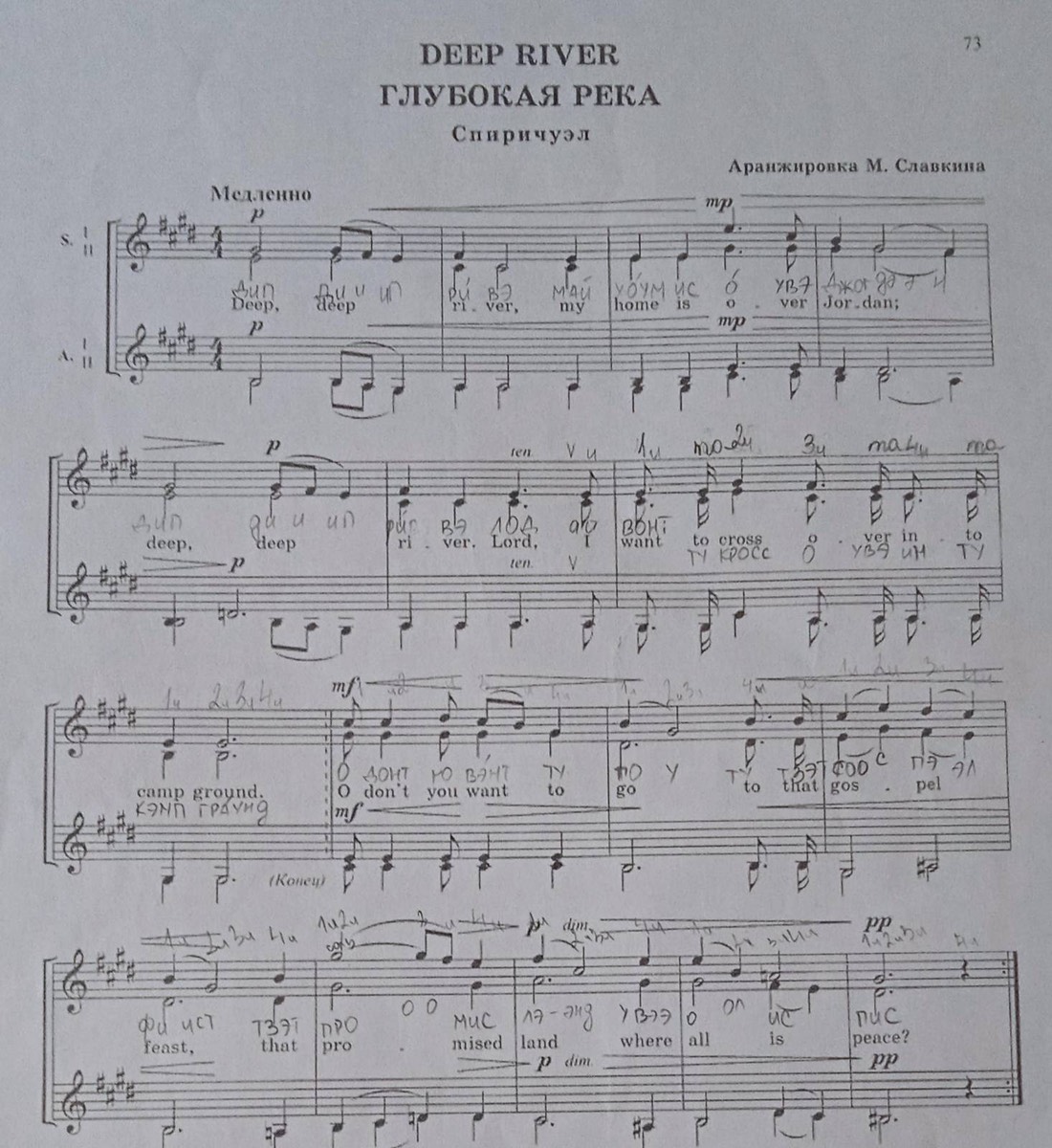 